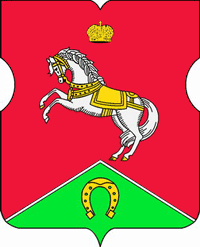 СОВЕТ ДЕПУТАТОВмуниципального округаКОНЬКОВОРЕШЕНИЕ                      25.05.2021		        5/4               _________________№___________________В соответствии с пунктом 1 части 5 статьи 1 Закона города Москвы от 11.07.2012 № 39 «О наделении органов местного самоуправления муниципальных округов в городе Москве отдельными полномочиями города Москвы», постановлением Правительства Москвы № 26-ПП от 03.02.2011 «О размещении нестационарных торговых объектов, расположенных в городе Москве на земельных участках, в зданиях, строениях и сооружениях, находящихся в государственной собственности » и на основании обращения Префектуры Юго-Западного административного округа города Москвы от 12.04.2021 № 12-08-919/21Советом депутатов принято решение:1. Согласовать проект изменения Схемы размещения нестационарных торговых объектов на территории района Коньково со специализацией «Елочный базар» (Приложение). 2. Направить настоящее решение в управу района Коньково города Москвы, префектуру Юго-Западного административного округа города Москвы и Департамент территориальных органов исполнительной власти города Москвы.3. Опубликовать настоящее решение в бюллетене «Московский муниципальный вестник», разместить на сайте органов местного самоуправления муниципального округа Коньково www.konkovo-moscow.ru.4. Контроль за исполнением настоящего решения возложить на главу муниципального округа Коньково Малахова С.В.Глава муниципального округа Коньково   		                              С.В. МалаховПриложение								к решению Совета Депутатов	муниципального округа Коньковоот 25.05.2021 № 5/4Внесение изменений в схему размещения нестационарных торговых объектов на территории района Коньково со специализацией «Елочный базар»1)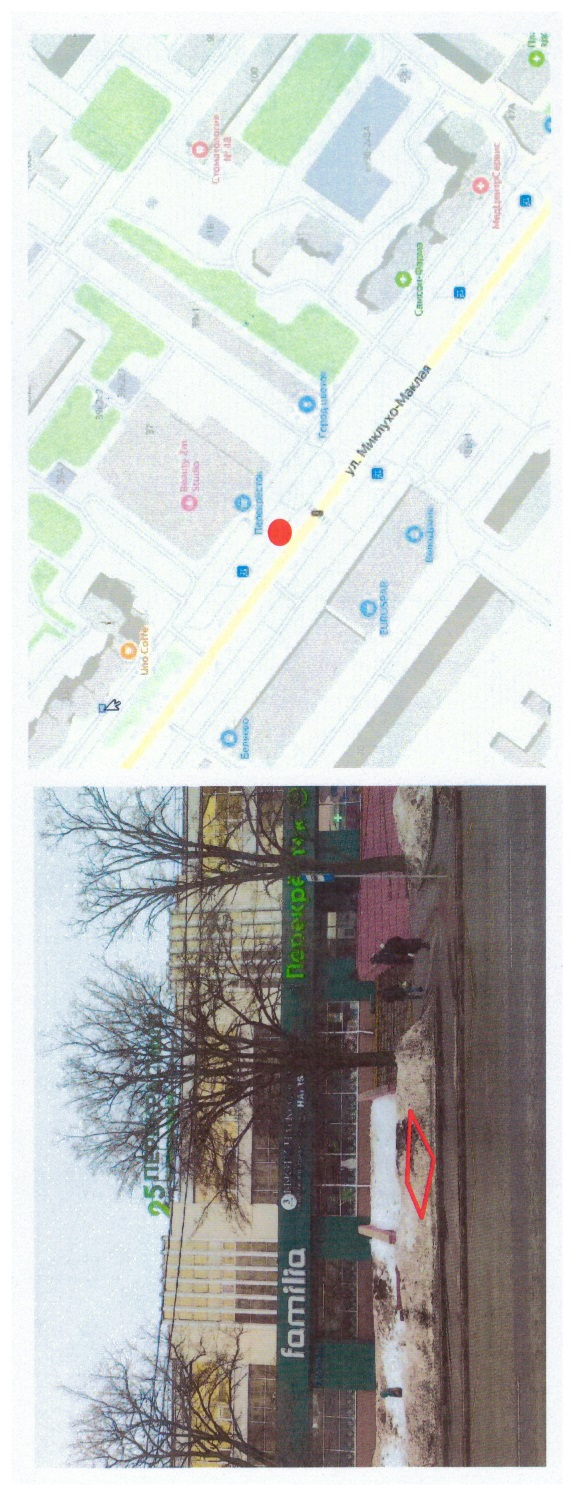 2)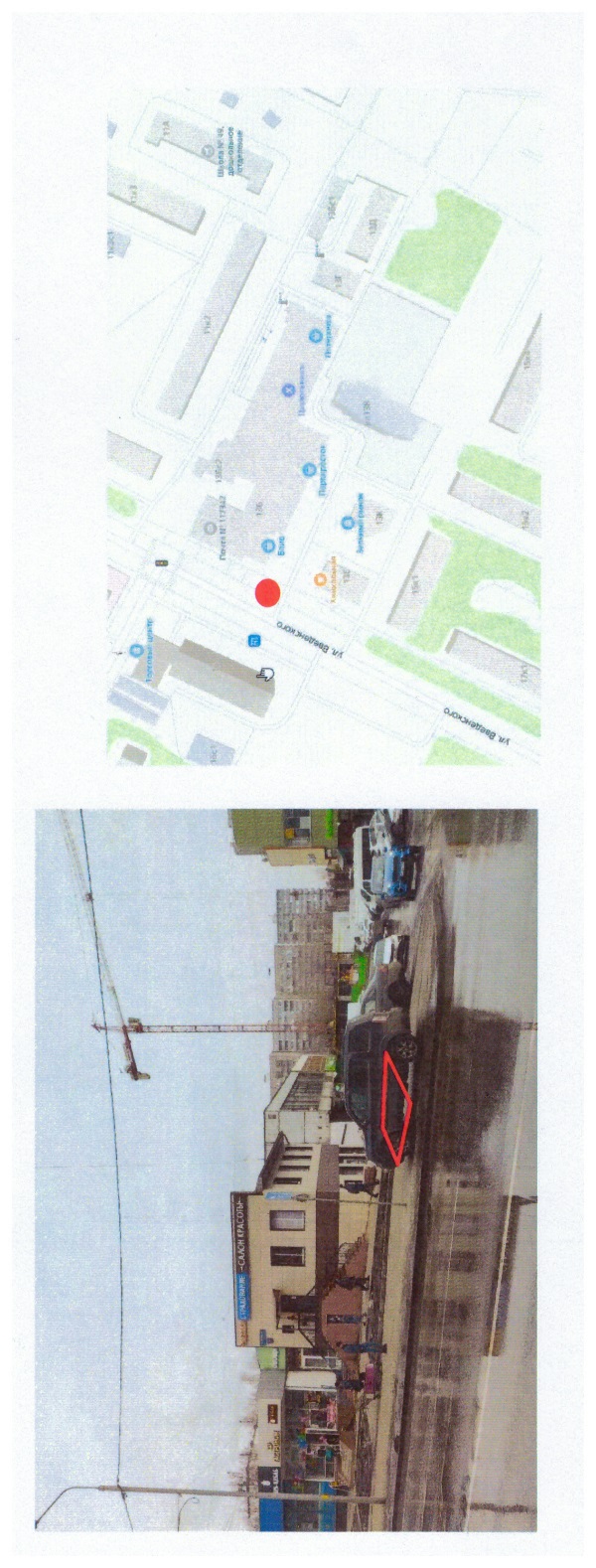 О согласовании проекта изменения Схемы размещения нестационарных торговых объектов на территории района Коньково со специализацией «Елочный базар»№ п/пОкругРайонВид объектаАдрес размещенияПлощадь НТОСпециализацияПериод размещенияКорректировка площади1ЮЗАОКоньковоЕлочный базарМиклухо-Маклая ул., д. 3720Ели, сосны, лапникС 20 декабря по 31 декабря Исключение из схемы – несоответствие требованиям к размещению, установленным ППМ от 03.02.2011 № 26-ПП (п.8.6 приложения 1) – нахождение в 10-метровой зоне посадочной площадки наземного общественного транспорта2ЮЗАОКоньковоЕлочный базарВведенского ул., вл. 1320Ели, сосны, лапникС 20 декабря по 31 декабря Исключение из схемы – несоответствие требованиям к размещению, установленным ППМ от 03.02.2011 № 26-ПП (п.8.4 приложения 1) –при размещении объекта свободная ширина пешеходного тротуара не позволит обеспечить беспрепятственное пешеходное движение, а также участок попадает в границы разрабатываемого проекта планировки территория реновация «Район Коньково, мкр. 6»